АДМИНИСТРАЦИЯ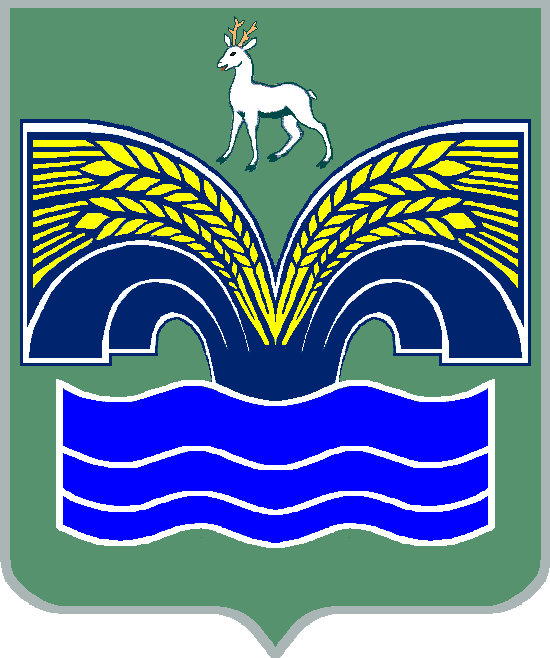 МУНИЦИПАЛЬНОГО РАЙОНА КРАСНОЯРСКИЙ                           САМАРСКОЙ ОБЛАСТИПОСТАНОВЛЕНИЕот _________________   № ________О внесении изменений в муниципальную программу «Реализация молодежной политики на территории муниципального района Красноярский Самарской области на 2023 - 2025 годы»В соответствии с п. 3 ч. 4 ст. 36 Федерального закона от 06.10.2003                    № 131-ФЗ «Об общих принципах организации местного самоуправления в Российской Федерации», п.5 ст.44 Устава муниципального района Красноярский Самарской области, принятого решением Собрания представителей муниципального района Красноярский Самарской области от 14.05.2015 № 20-СП, в целях оптимизации затрат и эффективного использования финансовых ресурсов Администрация муниципального района Красноярский Самарской области ПОСТАНОВЛЯЕТ: 1. Внести в муниципальную программу «Реализация молодежной политики  на территории муниципального района Красноярский  Самарской области на 2023 - 2025 годы», утвержденную постановлением администрации муниципального района Красноярский Самарской области от 17.02.2023 № 43                               (с изменениями от 19.04.2023 № 111, от 21.12.2023 № 335), (далее - Программа) следующие изменения:1.1.  Раздел паспорта Программы «Объемы и источники финансирования мероприятий Программы» изложить в следующей редакции:«»;1.2. Раздел 3 «Обоснование объема финансовых средств, необходимых для реализации Программы» Программы изложить в следующей редакции:«Общий объем финансирования муниципальной программы «Реализация молодежной политики на территории муниципального района Красноярский Самарской области на 2023 - 2025 годы» за счет средств бюджета муниципального района Красноярский Самарской области составит                         19703  тыс. рублей.Планируемый объем финансирования по годам: на 2023 г. – 6187 тыс. рублей, в том числе формируемых за счет средств, поступающих из областного бюджета – 4767 тыс. рублей; на 2024 г. – 6698  тыс. рублей, в том числе формируемых за счет средств, поступающих из областного бюджета – 5233 тыс. рублей;  на 2025 г. -  6818  тыс. рублей, в том числе формируемых за счет средств, поступающих из областного бюджета – 5233 тыс. рублей.»; 1.3.   Приложение 1 к Программе «Перечень мероприятий муниципальной программы «Реализация молодежной политики на территории муниципального района Красноярский Самарской области на 2023 - 2025 годы» изложить согласно приложению 1 к настоящему постановлению;1.4. Приложение 2 к Программе «Перечень показателей (индикаторов), характеризующих достижение поставленных целей и задач Программы» изложить согласно приложению 2 к настоящему постановлению.2.  Опубликовать настоящее постановление в газете «Красноярский вестник» и разместить на официальном сайте Администрации муниципального района Красноярский Самарской области  в сети Интернет.3. Настоящее постановление вступает в силу со дня его официального опубликования. 4. Контроль выполнения настоящего постановления возложить на временно исполняющего обязанности заместителя Главы муниципального района Красноярский Самарской области по социальным вопросам  С.А.Балясову. Глава района                                                                           Ю.А.Горяинов Щитанова  2-01-66СОГЛАСОВАНО:Врио заместителя Главы муниципальногорайона Красноярский по социальным вопросам  	        	       С.А.БалясоваРуководитель финансовогоуправления                                                                                 	   Е.Е.ГоловановаРуководитель правового управления                                                                                          Н.А.Держаев    Руководитель МКУ Управление культуры 		                  Е.М.Тиханова Начальник общегоотдела                                                                        			      О.К.МорозоваПриложение 1к постановлению администрациимуниципального района КрасноярскийСамарской областиот ______________ № ______
Переченьмероприятий муниципальной программы «Реализация молодежной политики на территории муниципального района Красноярский Самарской области на 2023-2025 годы»».Приложение 2к постановлению администрациимуниципального района КрасноярскийСамарской областиот ______________ № ______Перечень показателей (индикаторов), характеризующих достижение поставленных целей и задач Программы	».	Объемы и источники финансирования мероприятий Программы Общий объем финансирования  Программы                      за счет средств бюджета муниципального района Красноярский Самарской области -                                     19703 тыс. рублей.Планируемый объем финансирования по годам: - на 2023 г. - 6187 тыс. рублей, в том числе формируемых за счет средств, поступающих из областного бюджета - 4767 тыс. рублей;                                                 - на 2024 г. - 6698 тыс. рублей, в том числе формируемых за счет средств, поступающих из областного бюджета - 5233 тыс. рублей;                                                - на 2025 г. - 6818 тыс. рублей, в том числе формируемых за счет средств, поступающих из областного бюджета – 5233 тыс. рублей                                               «Приложение 1к Программе «Реализация молодежной политики на территории муниципального района Красноярский Самарской области на 2023-2025 годы» п/пНаименование программного мероприятияСрок реализации, годыОбъем финансирования по годам тыс. рублейОбъем финансирования по годам тыс. рублейОбъем финансирования по годам тыс. рублейОбъем финансирования по годам тыс. рублейОбъем финансирования по годам тыс. рублейИсполнительИсполнительИсточники финансированияп/пНаименование программного мероприятияСрок реализации, годы20232024202420252025ИсполнительИсполнительИсточники финансированияЦель - создание благоприятных условий для развития потенциала молодежи и его использование в интересах развития муниципального района Красноярский Самарской областиЦель - создание благоприятных условий для развития потенциала молодежи и его использование в интересах развития муниципального района Красноярский Самарской областиЦель - создание благоприятных условий для развития потенциала молодежи и его использование в интересах развития муниципального района Красноярский Самарской областиЦель - создание благоприятных условий для развития потенциала молодежи и его использование в интересах развития муниципального района Красноярский Самарской областиЦель - создание благоприятных условий для развития потенциала молодежи и его использование в интересах развития муниципального района Красноярский Самарской областиЦель - создание благоприятных условий для развития потенциала молодежи и его использование в интересах развития муниципального района Красноярский Самарской областиЦель - создание благоприятных условий для развития потенциала молодежи и его использование в интересах развития муниципального района Красноярский Самарской областиЦель - создание благоприятных условий для развития потенциала молодежи и его использование в интересах развития муниципального района Красноярский Самарской областиЦель - создание благоприятных условий для развития потенциала молодежи и его использование в интересах развития муниципального района Красноярский Самарской областиЦель - создание благоприятных условий для развития потенциала молодежи и его использование в интересах развития муниципального района Красноярский Самарской областиЦель - создание благоприятных условий для развития потенциала молодежи и его использование в интересах развития муниципального района Красноярский Самарской областиЗадача 1. Содействие гражданскому и  патриотическому воспитанию молодежи, сохранение исторической памяти о защитниках ОтечестваЗадача 1. Содействие гражданскому и  патриотическому воспитанию молодежи, сохранение исторической памяти о защитниках ОтечестваЗадача 1. Содействие гражданскому и  патриотическому воспитанию молодежи, сохранение исторической памяти о защитниках ОтечестваЗадача 1. Содействие гражданскому и  патриотическому воспитанию молодежи, сохранение исторической памяти о защитниках ОтечестваЗадача 1. Содействие гражданскому и  патриотическому воспитанию молодежи, сохранение исторической памяти о защитниках ОтечестваЗадача 1. Содействие гражданскому и  патриотическому воспитанию молодежи, сохранение исторической памяти о защитниках ОтечестваЗадача 1. Содействие гражданскому и  патриотическому воспитанию молодежи, сохранение исторической памяти о защитниках ОтечестваЗадача 1. Содействие гражданскому и  патриотическому воспитанию молодежи, сохранение исторической памяти о защитниках ОтечестваЗадача 1. Содействие гражданскому и  патриотическому воспитанию молодежи, сохранение исторической памяти о защитниках ОтечестваЗадача 1. Содействие гражданскому и  патриотическому воспитанию молодежи, сохранение исторической памяти о защитниках ОтечестваЗадача 1. Содействие гражданскому и  патриотическому воспитанию молодежи, сохранение исторической памяти о защитниках Отечества1.1Содействие в организации и участии молодежных патриотических объединений в мероприятиях, посвященных дням воинской славы и памятным датам России,                   а также проведение мероприятий  гражданско-патриотической тематики для молодежи муниципального района Красноярский Самарской области2023-2025330210210230230МКУ «Хозяйственно-эксплуатационная служба» муниципального района Красноярский Самарской областиМКУ «Хозяйственно-эксплуатационная служба» муниципального района Красноярский Самарской областиБюджет муниципального района Красноярский Самарской областиИтого по задаче 1330210210230230Задача 2. Создание условий для развития добровольчества на территории муниципального района Красноярский    Самарской областиЗадача 2. Создание условий для развития добровольчества на территории муниципального района Красноярский    Самарской областиЗадача 2. Создание условий для развития добровольчества на территории муниципального района Красноярский    Самарской областиЗадача 2. Создание условий для развития добровольчества на территории муниципального района Красноярский    Самарской областиЗадача 2. Создание условий для развития добровольчества на территории муниципального района Красноярский    Самарской областиЗадача 2. Создание условий для развития добровольчества на территории муниципального района Красноярский    Самарской областиЗадача 2. Создание условий для развития добровольчества на территории муниципального района Красноярский    Самарской областиЗадача 2. Создание условий для развития добровольчества на территории муниципального района Красноярский    Самарской областиЗадача 2. Создание условий для развития добровольчества на территории муниципального района Красноярский    Самарской областиЗадача 2. Создание условий для развития добровольчества на территории муниципального района Красноярский    Самарской областиЗадача 2. Создание условий для развития добровольчества на территории муниципального района Красноярский    Самарской области2.1Поддержка деятельности добровольческого (волонтерского) движения, в том числе:2023-2025185145145155155- на развитие местного отделения движения Всероссийского общественного движения «Волонтеры Победы»2023-20257070707070Управление молодежной политики администрации муниципального района Красноярский Самарской областиУправление молодежной политики администрации муниципального района Красноярский Самарской областиБюджет муниципального района Красноярский Самарской области-на развитие Всероссийского общественного движения  в сфере культуры «Волонтеры культуры» на территории муниципального района Красноярский Самарской области2023-20251010101010МКУ Управление культуры муниципального района Красноярский Самарской областиМКУ Управление культуры муниципального района Красноярский Самарской областиБюджет муниципального района Красноярский Самарской области- на организацию и проведение экологических добровольческих акций  и проектов2023-20253035354040Управление молодежной политики администрации муниципального района Красноярский Самарской областиУправление молодежной политики администрации муниципального района Красноярский Самарской областиБюджет муниципального района Красноярский Самарской области- на проведение семинаров, круглых столов, мастер-классов  и иных обучающих мероприятий  для добровольцев2023-20257530303535Управление молодежной политики администрации муниципального района Красноярский Самарской областиУправление молодежной политики администрации муниципального района Красноярский Самарской областиБюджет муниципального района Красноярский Самарской области2.2Организация и проведение  мероприятия «День добровольца»2023-2025 6070708080МКУ Управление культуры муниципального района Красноярский Самарской областиМКУ Управление культуры муниципального района Красноярский Самарской областиБюджет муниципального района Красноярский Самарской областиИтого по задаче 2245215215235235Задача 3. Вовлечение молодежи различных категорий  в процессы социально - экономического, общественного   и социокультурного развития муниципального района Красноярский Самарской  области,                                                    поддержка социально значимых инициативЗадача 3. Вовлечение молодежи различных категорий  в процессы социально - экономического, общественного   и социокультурного развития муниципального района Красноярский Самарской  области,                                                    поддержка социально значимых инициативЗадача 3. Вовлечение молодежи различных категорий  в процессы социально - экономического, общественного   и социокультурного развития муниципального района Красноярский Самарской  области,                                                    поддержка социально значимых инициативЗадача 3. Вовлечение молодежи различных категорий  в процессы социально - экономического, общественного   и социокультурного развития муниципального района Красноярский Самарской  области,                                                    поддержка социально значимых инициативЗадача 3. Вовлечение молодежи различных категорий  в процессы социально - экономического, общественного   и социокультурного развития муниципального района Красноярский Самарской  области,                                                    поддержка социально значимых инициативЗадача 3. Вовлечение молодежи различных категорий  в процессы социально - экономического, общественного   и социокультурного развития муниципального района Красноярский Самарской  области,                                                    поддержка социально значимых инициативЗадача 3. Вовлечение молодежи различных категорий  в процессы социально - экономического, общественного   и социокультурного развития муниципального района Красноярский Самарской  области,                                                    поддержка социально значимых инициативЗадача 3. Вовлечение молодежи различных категорий  в процессы социально - экономического, общественного   и социокультурного развития муниципального района Красноярский Самарской  области,                                                    поддержка социально значимых инициативЗадача 3. Вовлечение молодежи различных категорий  в процессы социально - экономического, общественного   и социокультурного развития муниципального района Красноярский Самарской  области,                                                    поддержка социально значимых инициативЗадача 3. Вовлечение молодежи различных категорий  в процессы социально - экономического, общественного   и социокультурного развития муниципального района Красноярский Самарской  области,                                                    поддержка социально значимых инициативЗадача 3. Вовлечение молодежи различных категорий  в процессы социально - экономического, общественного   и социокультурного развития муниципального района Красноярский Самарской  области,                                                    поддержка социально значимых инициатив3.1.Организация и проведение среди молодежи   конкурсов социально ориентированных  проектов  2023-2025650000Управление молодежной политики администрации муниципального района Красноярский Самарской областиУправление молодежной политики администрации муниципального района Красноярский Самарской областиБюджет муниципального района Красноярский Самарской области3.2Организация и проведение мероприятий, приуроченных                     ко  Дню молодежи2023-202570130130140140МКУ Управление культуры муниципального района Красноярский Самарской областиМКУ Управление культуры муниципального района Красноярский Самарской областиБюджет муниципального района Красноярский Самарской области3.3Оказание содействия в организации и проведении  мероприятий, направленных на  поддержку одаренных детей («Бал медалистов Красноярского района Самарской области»)2023-2025110120120130130МКУ Управление культуры муниципального района Красноярский Самарской областиМКУ Управление культуры муниципального района Красноярский Самарской областиБюджет муниципального района Красноярский Самарской области3.4.Организация трудоустройства несовершеннолетних в возрасте от 14 до 18 лет                                                                                 в период каникул и свободное от учебы время 2023-2025600670670730730МБУК «Межпоселенческий культурно - досуговый центр» муниципального района Красноярский Самарской областиМБУК «Межпоселенческий культурно - досуговый центр» муниципального района Красноярский Самарской областиБюджет муниципального района Красноярский Самарской области3.5.Оказание мер социальной поддержки выпускникам педагогических классов, продолжающих получение образования по педагогическим специальностям в ВУЗах и профессиональных  образовательных организациях Самарской области2023-20250120120120120Управление молодежной политики администрации муниципального района Красноярский Самарской областиУправление молодежной политики администрации муниципального района Красноярский Самарской областиБюджет муниципального района Красноярский Самарской областиИтого по задаче 38451040104011201120Задача 4.  Содействие в обеспечении организации отдыха детей в лагерях с дневным пребываниемЗадача 4.  Содействие в обеспечении организации отдыха детей в лагерях с дневным пребываниемЗадача 4.  Содействие в обеспечении организации отдыха детей в лагерях с дневным пребываниемЗадача 4.  Содействие в обеспечении организации отдыха детей в лагерях с дневным пребываниемЗадача 4.  Содействие в обеспечении организации отдыха детей в лагерях с дневным пребываниемЗадача 4.  Содействие в обеспечении организации отдыха детей в лагерях с дневным пребываниемЗадача 4.  Содействие в обеспечении организации отдыха детей в лагерях с дневным пребываниемЗадача 4.  Содействие в обеспечении организации отдыха детей в лагерях с дневным пребываниемЗадача 4.  Содействие в обеспечении организации отдыха детей в лагерях с дневным пребываниемЗадача 4.  Содействие в обеспечении организации отдыха детей в лагерях с дневным пребываниемЗадача 4.  Содействие в обеспечении организации отдыха детей в лагерях с дневным пребыванием4.1Обеспечение организации отдыха детей в каникулярное время (летний период)2023-2025 47675233523352335233Управление  молодежной политики администрации муниципального района Красноярский Самарской областиУправление  молодежной политики администрации муниципального района Красноярский Самарской областиСредства, поступающие в бюджет муниципального района Красноярский Самарской области из областного бюджета Самарской области Итого по задаче 447675233523352335233Задача 5. Информационное  сопровождение  мероприятий, реализуемых в сфере молодежной политикиЗадача 5. Информационное  сопровождение  мероприятий, реализуемых в сфере молодежной политикиЗадача 5. Информационное  сопровождение  мероприятий, реализуемых в сфере молодежной политикиЗадача 5. Информационное  сопровождение  мероприятий, реализуемых в сфере молодежной политикиЗадача 5. Информационное  сопровождение  мероприятий, реализуемых в сфере молодежной политикиЗадача 5. Информационное  сопровождение  мероприятий, реализуемых в сфере молодежной политикиЗадача 5. Информационное  сопровождение  мероприятий, реализуемых в сфере молодежной политикиЗадача 5. Информационное  сопровождение  мероприятий, реализуемых в сфере молодежной политикиЗадача 5. Информационное  сопровождение  мероприятий, реализуемых в сфере молодежной политикиЗадача 5. Информационное  сопровождение  мероприятий, реализуемых в сфере молодежной политикиЗадача 5. Информационное  сопровождение  мероприятий, реализуемых в сфере молодежной политики5.1Публикация материалов о реализации молодежной политики  на территории муниципального  района Красноярский Самарской области в СМИ и социальных сетях2023-202500000Управление  молодежной политики администрации муниципального района Красноярский Самарской областиУправление  молодежной политики администрации муниципального района Красноярский Самарской областиБюджет муниципального района Красноярский Самарской областиИтого по задаче 500000ИтогоИтого618761876698669868186818   «Приложение 2                                            к Программе «Реализация молодежной политики на территории муниципального района Красноярский Самарской области на 2023-2025 годы»п/пНаименование цели, задачи, показателя (индикатора)Единица             измеренияПрогнозируемые значения показателя (индикатора)Прогнозируемые значения показателя (индикатора)Прогнозируемые значения показателя (индикатора)п/пНаименование цели, задачи, показателя (индикатора)Единица             измерения2023 год2024 год2025 годЦель - создание благоприятных условий для развития потенциала молодежи и его использование в интересах развития муниципального района Красноярский Самарской областиЦель - создание благоприятных условий для развития потенциала молодежи и его использование в интересах развития муниципального района Красноярский Самарской областиЦель - создание благоприятных условий для развития потенциала молодежи и его использование в интересах развития муниципального района Красноярский Самарской областиЦель - создание благоприятных условий для развития потенциала молодежи и его использование в интересах развития муниципального района Красноярский Самарской областиЦель - создание благоприятных условий для развития потенциала молодежи и его использование в интересах развития муниципального района Красноярский Самарской областиЦель - создание благоприятных условий для развития потенциала молодежи и его использование в интересах развития муниципального района Красноярский Самарской областиЗадача 1. Содействие гражданскому и  патриотическому воспитанию молодежи, сохранение исторической памяти о защитниках ОтечестваЗадача 1. Содействие гражданскому и  патриотическому воспитанию молодежи, сохранение исторической памяти о защитниках ОтечестваЗадача 1. Содействие гражданскому и  патриотическому воспитанию молодежи, сохранение исторической памяти о защитниках ОтечестваЗадача 1. Содействие гражданскому и  патриотическому воспитанию молодежи, сохранение исторической памяти о защитниках ОтечестваЗадача 1. Содействие гражданскому и  патриотическому воспитанию молодежи, сохранение исторической памяти о защитниках ОтечестваЗадача 1. Содействие гражданскому и  патриотическому воспитанию молодежи, сохранение исторической памяти о защитниках Отечества1Численность  детей и молодежи в возрасте до 35 лет, вовлеченных в социально активную деятельность через увеличение охвата патриотическими проектамичел.2800370038002Численность детей и молодежи, принявших участие в общественных инициативах и проектах, направленных на гражданское и патриотическое воспитание, на развитие системы межпоколенческого взаимодействия и обеспечение преемственности поколенийчел.160250300Задача 2. Создание условий для развития добровольчества на территории муниципального района Красноярский Самарской областиЗадача 2. Создание условий для развития добровольчества на территории муниципального района Красноярский Самарской областиЗадача 2. Создание условий для развития добровольчества на территории муниципального района Красноярский Самарской областиЗадача 2. Создание условий для развития добровольчества на территории муниципального района Красноярский Самарской областиЗадача 2. Создание условий для развития добровольчества на территории муниципального района Красноярский Самарской областиЗадача 2. Создание условий для развития добровольчества на территории муниципального района Красноярский Самарской области1 Общая численность граждан, вовлеченной центрами (сообществами, объединениями) поддержки добровольчества (волонтерства) на базе образовательных организаций, некоммерческих организаций, государственных и муниципальных учреждений, в добровольческую (волонтерскую) деятельность  на территории муниципального района Красноярский  Самарской областичел.250030003500Задача 3. Вовлечение молодежи различных категорий  в процессы социально - экономического, общественного и социокультурного развития муниципального района Красноярский Самарской  области,  поддержка социально значимых инициативЗадача 3. Вовлечение молодежи различных категорий  в процессы социально - экономического, общественного и социокультурного развития муниципального района Красноярский Самарской  области,  поддержка социально значимых инициативЗадача 3. Вовлечение молодежи различных категорий  в процессы социально - экономического, общественного и социокультурного развития муниципального района Красноярский Самарской  области,  поддержка социально значимых инициативЗадача 3. Вовлечение молодежи различных категорий  в процессы социально - экономического, общественного и социокультурного развития муниципального района Красноярский Самарской  области,  поддержка социально значимых инициативЗадача 3. Вовлечение молодежи различных категорий  в процессы социально - экономического, общественного и социокультурного развития муниципального района Красноярский Самарской  области,  поддержка социально значимых инициативЗадача 3. Вовлечение молодежи различных категорий  в процессы социально - экономического, общественного и социокультурного развития муниципального района Красноярский Самарской  области,  поддержка социально значимых инициатив1Численность молодежи, вовлеченных в активную социокультурную  деятельность, в том числе приуроченных ко Дню молодежичел.2800320035002Количество проведенных мероприятий,   направленных на  поддержку одаренных детейед.1113 Количество предоставленных грантов в сфере молодежной политикиед.2004Количество  трудоустроенных несовершеннолетних  граждан в возрасте от 14 до 18 летчел.1101101105Количество выпускников педагогических классов, продолжающих получение образования по педагогическим специальностям в ВУЗах и профессиональных  образовательных организациях Самарской области и  получающих меры социальной поддержки чел.01010Задача 4. Содействие в обеспечении организации отдыха детей в лагерях с дневным пребываниемЗадача 4. Содействие в обеспечении организации отдыха детей в лагерях с дневным пребываниемЗадача 4. Содействие в обеспечении организации отдыха детей в лагерях с дневным пребываниемЗадача 4. Содействие в обеспечении организации отдыха детей в лагерях с дневным пребываниемЗадача 4. Содействие в обеспечении организации отдыха детей в лагерях с дневным пребываниемЗадача 4. Содействие в обеспечении организации отдыха детей в лагерях с дневным пребыванием1Количество школьников, получивших услуги  организации питания в лагерях дневного пребываниячел.132013201320Задача 5. Информационное обеспечение мероприятий, реализуемых в сфере молодежной политикиЗадача 5. Информационное обеспечение мероприятий, реализуемых в сфере молодежной политикиЗадача 5. Информационное обеспечение мероприятий, реализуемых в сфере молодежной политикиЗадача 5. Информационное обеспечение мероприятий, реализуемых в сфере молодежной политикиЗадача 5. Информационное обеспечение мероприятий, реализуемых в сфере молодежной политикиЗадача 5. Информационное обеспечение мероприятий, реализуемых в сфере молодежной политики1Количество публикаций в СМИ о мероприятиях, реализуемых в сфере молодежной политикиед.160180200